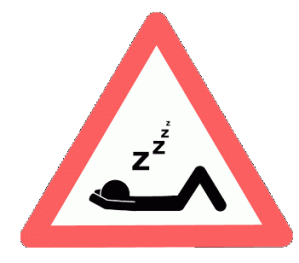 MA PRATIQUE POUR BIEN DORMIRPROGRAMME DU DIMANCHE 3 NOVEMBRE 2019Salle des fêtes de Butry sur Oise (face à la mairie)9h30 – 10h00 : accueil 10H00 – 13h00 : séance de yoga et yoga nidra, atelier de création de                               sa pratique personnelle pour bien dormir13h00 – 14h00 : repas partagé14h00 – 17h00 : relaxation ludique, qu’est-ce que la fatigue/		 les fatigues?, pratique de méditationBULLETIN D’INSCRIPTIONJe m’inscris à la journée du dimanche 3 novembre 2019 de 9h30 à 17h00, à 50 euros, plus 5 euros d’adhésion à la Viniyoga Fondation, à Butry sur Oise (salle des fêtes).Prénom : _______________________________Nom : _________________________________Tél : ______________________________Mail : ____________________________________Merci de joindre votre règlement par chèque à l’ordre d’Ananda ou en espèces.Si vous annulez votre inscription avant le 18 octobre, possibilité d’être remboursé intégralement. Après cette date, votre inscription sera conservée.ANANDA, 19 rue Charles Hibert, 95290 L’ISLE ADAM, 06.58.94.69.80